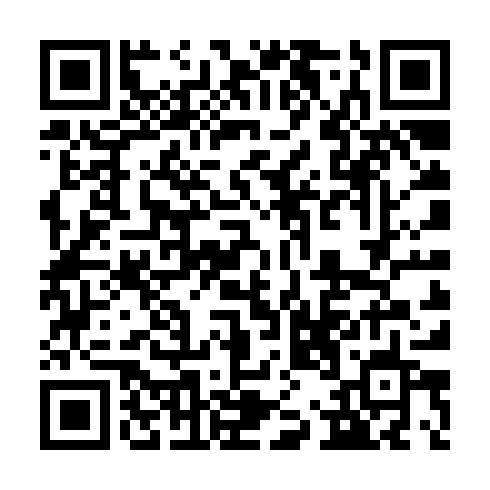 Ramadan times for Ried im Traunkreis, AustriaMon 11 Mar 2024 - Wed 10 Apr 2024High Latitude Method: Angle Based RulePrayer Calculation Method: Muslim World LeagueAsar Calculation Method: ShafiPrayer times provided by https://www.salahtimes.comDateDayFajrSuhurSunriseDhuhrAsrIftarMaghribIsha11Mon4:414:416:2412:143:246:046:047:4112Tue4:394:396:2212:133:256:056:057:4313Wed4:364:366:2012:133:266:076:077:4414Thu4:344:346:1812:133:276:086:087:4615Fri4:324:326:1612:123:286:106:107:4816Sat4:304:306:1412:123:296:116:117:4917Sun4:284:286:1212:123:306:136:137:5118Mon4:254:256:1012:123:316:146:147:5219Tue4:234:236:0812:113:316:156:157:5420Wed4:214:216:0612:113:326:176:177:5621Thu4:194:196:0412:113:336:186:187:5722Fri4:164:166:0212:103:346:206:207:5923Sat4:144:146:0012:103:356:216:218:0124Sun4:124:125:5812:103:366:236:238:0225Mon4:094:095:5612:103:366:246:248:0426Tue4:074:075:5412:093:376:266:268:0627Wed4:054:055:5212:093:386:276:278:0828Thu4:024:025:5012:093:396:296:298:0929Fri4:004:005:4712:083:396:306:308:1130Sat3:573:575:4512:083:406:316:318:1331Sun4:554:556:431:084:417:337:339:151Mon4:534:536:411:074:427:347:349:172Tue4:504:506:391:074:427:367:369:183Wed4:484:486:371:074:437:377:379:204Thu4:454:456:351:074:447:397:399:225Fri4:434:436:331:064:457:407:409:246Sat4:404:406:311:064:457:427:429:267Sun4:384:386:291:064:467:437:439:288Mon4:354:356:271:054:477:447:449:309Tue4:334:336:251:054:477:467:469:3210Wed4:304:306:231:054:487:477:479:33